中国医科大学附属盛京医院药物临床试验机构归档目录（试剂盒）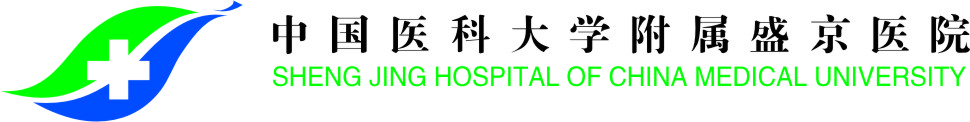 项目档案号：          项目立项号：                  试验科室：                       项目名称：                                                                         申办单位：                               CRO:                                     送交人：              归档人：                   归档日期：             序号临床试验保存文件机构存档资料完整性资料完整性备注1研究者手册或产品说明书（更新版）保存2试验方案及其修正案（已签名）（更新版）保存原件3原始数据记录表或相关表格（样表）（更新版）保存4试验用医疗器械合格检验报告保存5试验用医疗器械研制符合适用的医疗器械生产质量管理规范声明保存6知情同意书文本（样表或免知情的说明）保存7临床试验协议或合同（已签名）（主协议、补充协议、CRC协议等）保存原件8伦理委员会审查意见及伦理委员成员表保存原件9药品监督管理部门对临床试验方案的许可、备案文件保存10经授权参与临床试验的研究人员签名的履历和资质证明（近三年）保存11试验用试剂的相关材料、运送记录及运货单等保存12试验用相关物资的接受记录及运货单等保存13项目启动会签到表，启动会相关PPT及来往通信记录等保存原件14遗传办批件、申请书、承诺书（法人及PI）（若有）保存15监查访视计划及监查报告保存16伦理委员会递交信及批复函保存17申办者对严重不良事件和可能导致严重不良事件的器械缺陷的报告（若有）保存18已签名的知情同意书（若有）保存原件19试验所用仪器效验证明（若有）保存20预试验记录表  (受试者相关信息资料)保存原件21试验数据记录表  (受试者相关信息资料)保存原件22受试者鉴认代码表保存原件23受试者筛选表与入选表保存原件24研究者授权表或研究者签名样张保存原件25试验用设备使用保养记录保存原件26试验用试剂保存（温度、条件）记录保存原件27试验用试剂回收记录或销毁记录保存原件28临床试验小结或临床试验报告保存原件29统计分析及总结报告保存原件30申办方资质、CRO公司资质及SMO公司资质及相关委托函等保存31其他保存